Волшебные краски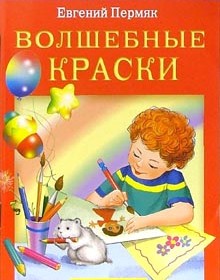 Викторина по сказке Евгения Пермяка Как часто Дед Мороз приносит людям семь волшебных красок? 1 раз в 100 лет 
 1 раз в 300 лет 
 1 раз в 500 лет 
 1 раз в 1000 лет  Каким волшебным свойством обладают эти краски? Они исполняют все желания 
 Все, нарисованное ими, оживает 
 Ими можно рисовать по воздуху 
 Все, нарисованное ими, исчезает  Кому дарит Дед мороз волшебные краски? Тому. кто умеет лучше всех рисовать 
 Тому, кто слушается старших 
 Тому, кто ничего не боится 
 Самому доброму ребенку  Что нарисовал мальчик в подарок своей маме? Красивую блузку 
 Цветастую юбку 
 Нарядное платье 
 Теплую шаль  На что оказалось похоже ружье, которое мальчик нарисовал для своего отца? На дубинку 
 На палку 
 На трубу 
 На посох  Почему все рисунки мальчика оказались непригодными. и он только зря истратил все краски? Он не хотел принести людям радость 
 Он не умел рисовать 
 Он думал, что все сможет переделать потом 
 Он очень торопился рисовать  Что еще подарил Дед Мороз этому мальчику, пожалев его? Волшебные кисточки 
 Умение рисовать 
 Обычные краски 
 Волшебную бумагу  Как мальчик, став взрослым, смог «оживить» свои рисунки? Он стал строителем 
 Он стал архитектором 
 Он стал настоящим художником 
 Он стал мультипликатором  Чьи руки автор назвал «руками самого великого волшебника»? Руки трудолюбивого человека 
 Руки искусного художника 
 Руки доброго человека 
 Руки любящего человека  Что нужно делать, чтобы уметь хорошо рисовать? Попросить у Деда Мороза волшебные краски 
 Делать людям добро 
 Ходить в музеи и на выставки 
 Много учиться и трудиться 